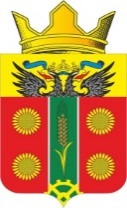 АДМИНИСТРАЦИЯ ИСТОМИНСКОГО СЕЛЬСКОГО ПОСЕЛЕНИЯАКСАЙСКОГО РАЙОНА РОСТОВСКОЙ ОБЛАСТИПОСТАНОВЛЕНИЕ01.10.2020                                            х. Островского                                        № 167О прогнозе социально-экономическогоразвития Истоминского сельского поселения на 2021 – 2023 годыВ соответствии с постановлением Администрации Истоминского сельского поселения от 01.06.2020 №119 «Об утверждении Порядка и сроков составления проекта бюджета Истоминского сельского поселения на 2021 год и на плановый период 2022 и 2023 годов» и постановлением Администрации Истоминского сельского поселения от 05.02.2016 № 49 «О Порядке разработки, корректировки, осуществления мониторинга и контроля реализации прогнозов социально-экономического развития Истоминского сельского поселения на долгосрочный и среднесрочный периоды»: 1. Утвердить прогноз социально-экономического развития Истоминского сельского поселения на 2021 – 2023 годы согласно приложению. 2. Принять второй вариант прогноза социально-экономического развития Истоминского сельского поселения на 2021 – 2023 годы за основу при формировании проекта бюджета поселения на 2021 год и на плановый период 2022 и 2023 годов. 3. Заместителю главы и специалистам Администрации Истоминского сельского поселения в пределах предоставленных полномочий по курируемым направлениям принять меры по обеспечению выполнения основных показателей прогноза социально-экономического развития Истоминского сельского поселения на 2021 – 2023 годы. 4. Заместителю главы и специалистам Администрации Истоминского сельского поселения в пределах предоставленных полномочий по курируемым направлениям обеспечить реализацию инвестиционных проектов, учтенных в прогнозе социально-экономического развития Истоминского сельского поселения на 2021 – 2023 годы, по курируемым направлениям. 5. Настоящее распоряжение подлежит размещению на официальном сайте Администрации Истоминского сельского поселения.6. Контроль за исполнением настоящего постановления на заместителя главы Администрации Истоминского сельского поселения Кудовба Д.А.И.о. Главы Администрации                                                                                                                 Истоминского сельского поселения                                                       Д.А. КудовбаРаспоряжение вносит	Сектор экономики и финансов	Приложениек постановлению АдминистрацииИстоминского сельского поселенияПРОГНОЗсоциально-экономическогоразвития Истоминского сельского поселения на 2020 – 2022 годыИ.о. Главы Администрации                                                                              Истоминского сельского поселения                                                    							   Д.А. Кудовба№п/пОсновной показательЕдиница измерения2019 год,отчет2020 год,оценкаПрогнозПрогнозПрогнозПрогнозПрогнозПрогноз№п/пОсновной показательЕдиница измерения2019 год,отчет2020 год,оценка2021год2021год2022 год2022 год2023 год2023 год№п/пОсновной показательЕдиница измерения2019 год,отчет2020 год,оценкапервый вариантвторой вариантпервый вариантвторой вариантпервый вариантвторой вариант12345678910112.Численность постоянного населения (среднегодовая)человек519652915291529452915294529152942.Численность постоянного населения (среднегодовая)процентовк предыдущему году104,6101,81001001001001001007.Объем инвестиций в основной капитал за счет всех источников финансирования7.В действующих ценахрублей15,01,82,34,22,310,22,310,27.В сопоставимых ценахпроцентовк предыдущему году312,512,0230,0233,3100242,8100242,87.1.В том числе объем инвестиций в основной капитал (за исключением бюджетных средств)В действующих ценах рублей10,01,01,01,01,33,01,34,2В сопоставимых ценахпроцентовк предыдущему году208,310,010,010,013,030,013429.Ввод жилья, всего квадратных метров   1654,52421,72421,72547,62421,72547,62421,72547,69.процентовк предыдущему году104,4146146153,9146153,9146153,99.1.В том числе индивидуальные жилые дома, построенные населением за свой счет и с помощью кредитов  квадратных метров   1654,52421,72421,72547,62421,72547,62421,72547,6процентовк предыдущему году104,4146146153,9146153,9146153,910.Общая площадь жилых помещений, приходящаяся на 1 жителя квадратных метров/человека0,3180,4580,4580,4810,4580,4810,4580,48111.Малое и среднее предпринимательство11.1.Количество малых и средних предприятий, всего по состоянию на конец года единиц13913914414414414414414411.1.процентовк предыдущему году100,7100103,6103,610010010010011.2.Среднесписочная численность работников (без внешних совместителей) по малым и средним предприятиям, всего человек35032032032032032032032011.2.процентовк предыдущему году98,391,410010010010010010015.Численность занятых в экономике человек35032032032032032032032016.Численность зарегистрированных безработных (на конец периода) человек12666666617.Уровень регистрируемой безработицыпроцентов3,431,8751,8751,8751,8751,8751,8751,87518.Фонд среднемесячной номинальной начисленной заработной платы18.В действующих ценах, всего рублей104683,2107823,7112329,48112329,48115362,38115362,38115362,38115362,3818.процентовк предыдущему году100,2102,7102,7102,7102,7102,7102,7102,719.Среднемесячная номинальная начисленная заработная платарублей27261,3028079,0929252,4729252,4729131,9129131,9129131,9129131,9119.процентовк предыдущему году100,2102,7102,7102,7102,7102,7102,7102,721.Среднедушевые бюджетный доходы рублей в месяц7,24,64,64,64,64,64,64,621.процентовк предыдущему году16063,910010010010010010022.Доля населения с доходами ниже прожиточного минимумапроцентов к общей численности населения16,718,916,716,416,416,216,216,224.Доля убыточных организаций в общем количестве крупных и средних организацийпроцентов--------